СПЕЦИФИКАЦИЯ ИМУЩЕСТВА + фото(сведения о количестве и комплектации)№Наименование (марка, техническая характеристика)1Оборудование для переработки диатомитовой породы в составе:Новое, 2018 г.в.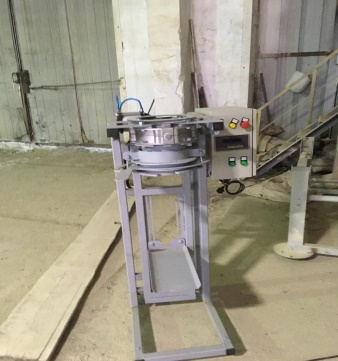 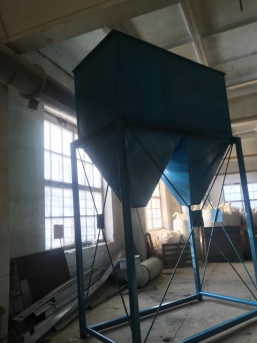 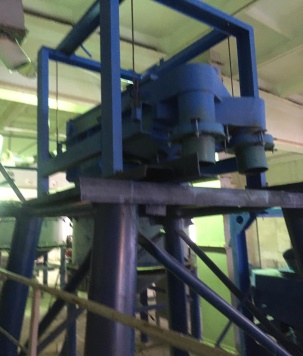 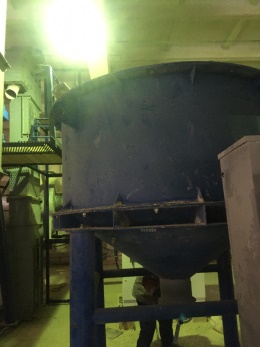 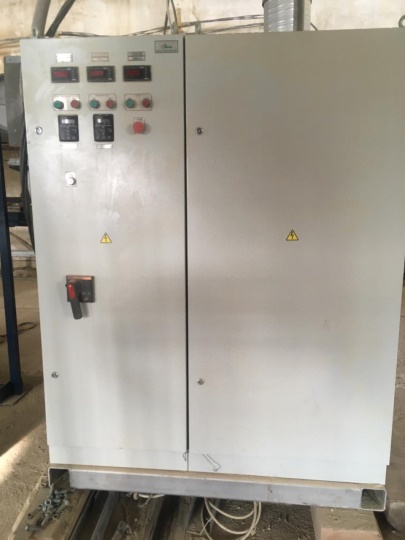 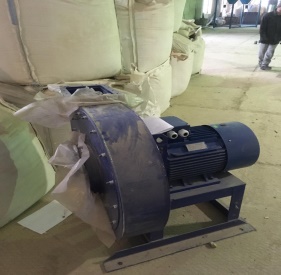 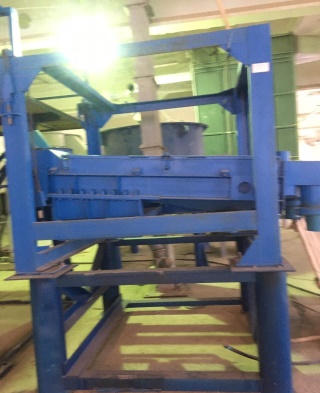 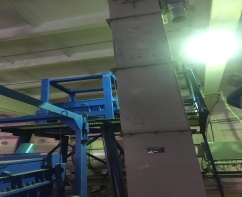 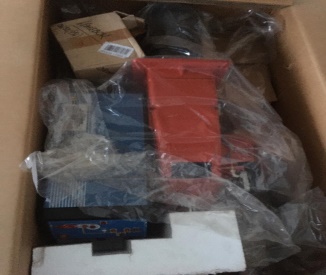 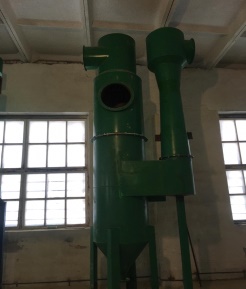 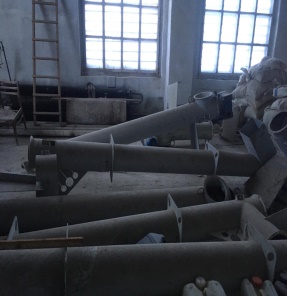 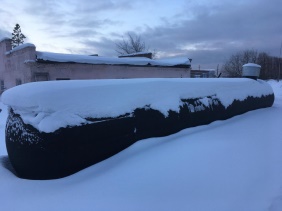 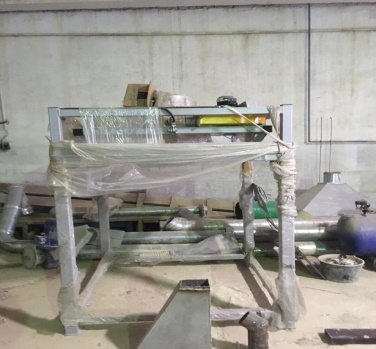 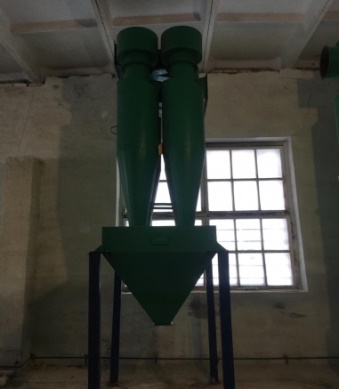 